АКТобщественной проверкипо обращениям граждан в Общественную палату г.о. Королев, 
в рамках проведения системного и комплексного общественного контроля, 
проведен общественный мониторинг работы управляющей компании АО «Жилсервис» по качеству ремонта подъездов МКД по программе «Мой подъезд» по адресу ул. Суворова, д. №17Сроки проведения общественного контроля: 23.10.2019 г.Основания для проведения общественной проверки: план работы Общественной палаты г.о. КоролевФорма общественного контроля: мониторингПредмет общественной проверки: общественный контроль работы управляющей компании ОАО «Жилсервис» по качеству ремонта подъездов МКД по программе «Мой подъезд» по адресу ул. Суворова, д.№17. Состав группы общественного контроля:Романенков Владимир Алексеевич - руководитель группы общественного контроля Шарошкин Александр Владимирович - член группыПредставитель УК АО «Жилсервис»Общественная палата г.о. Королев 23 октября совместно с заместителем руководителя производственно-технического отдела  УК  АО «Жилсервис» Ольгой Осиповой продолжила проведение общественного контроля работ по качеству ремонта подъездов МКД по программе Губернатора «Мой подъезд» по адресу ул. Суворова д.17. Проверка показала: в подъездах произведена замена входных групп, установлен пандус, произведена штукатурка и покраска стен и потолков, заменены почтовые ящики, заменены окна на современные стеклопакеты, установлены новые светильники. На сегодняшний день продолжается по этапная замена лифтовых кабин. Все вопросы по ремонту подъезда согласовывались с жителями. По результатам проверки составлен АКТ.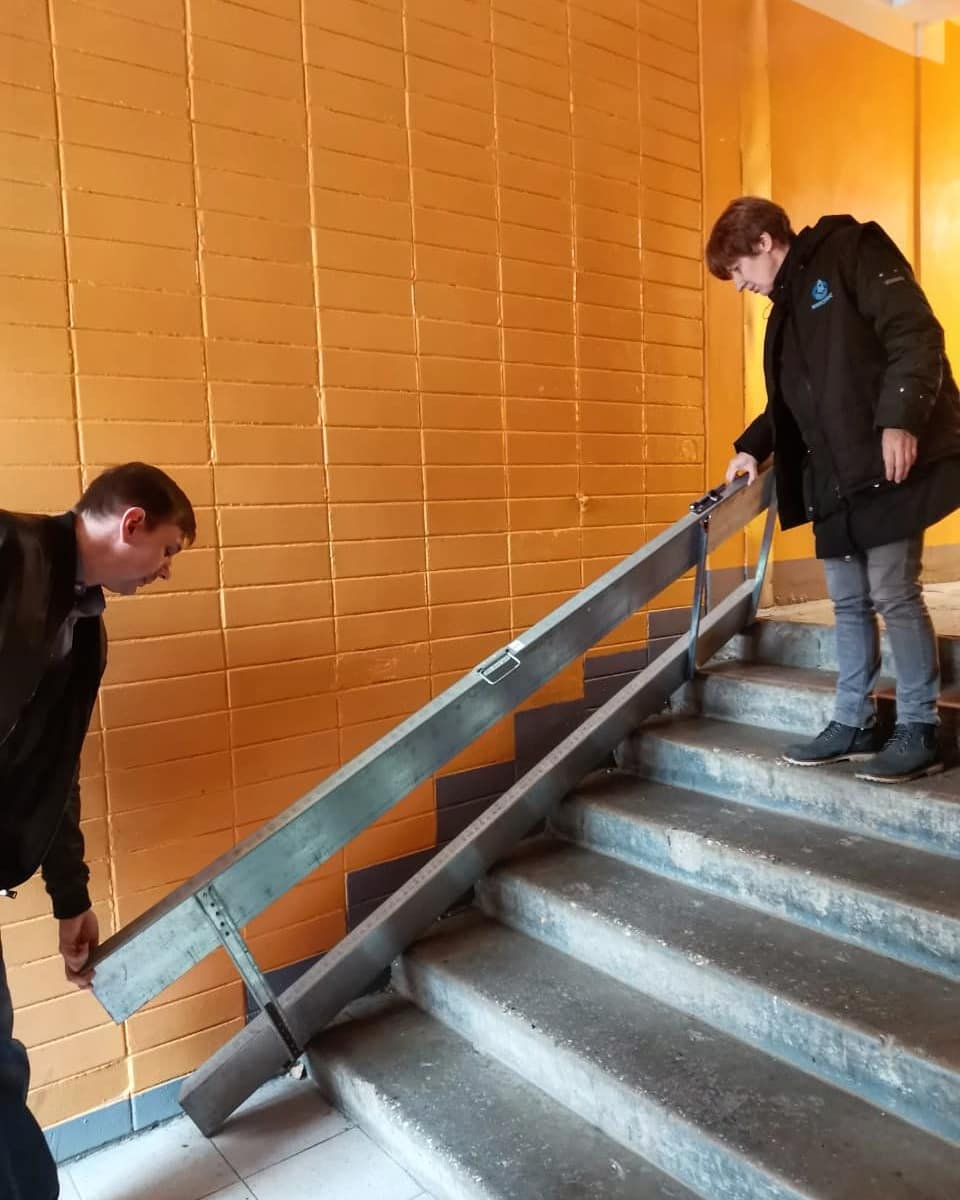 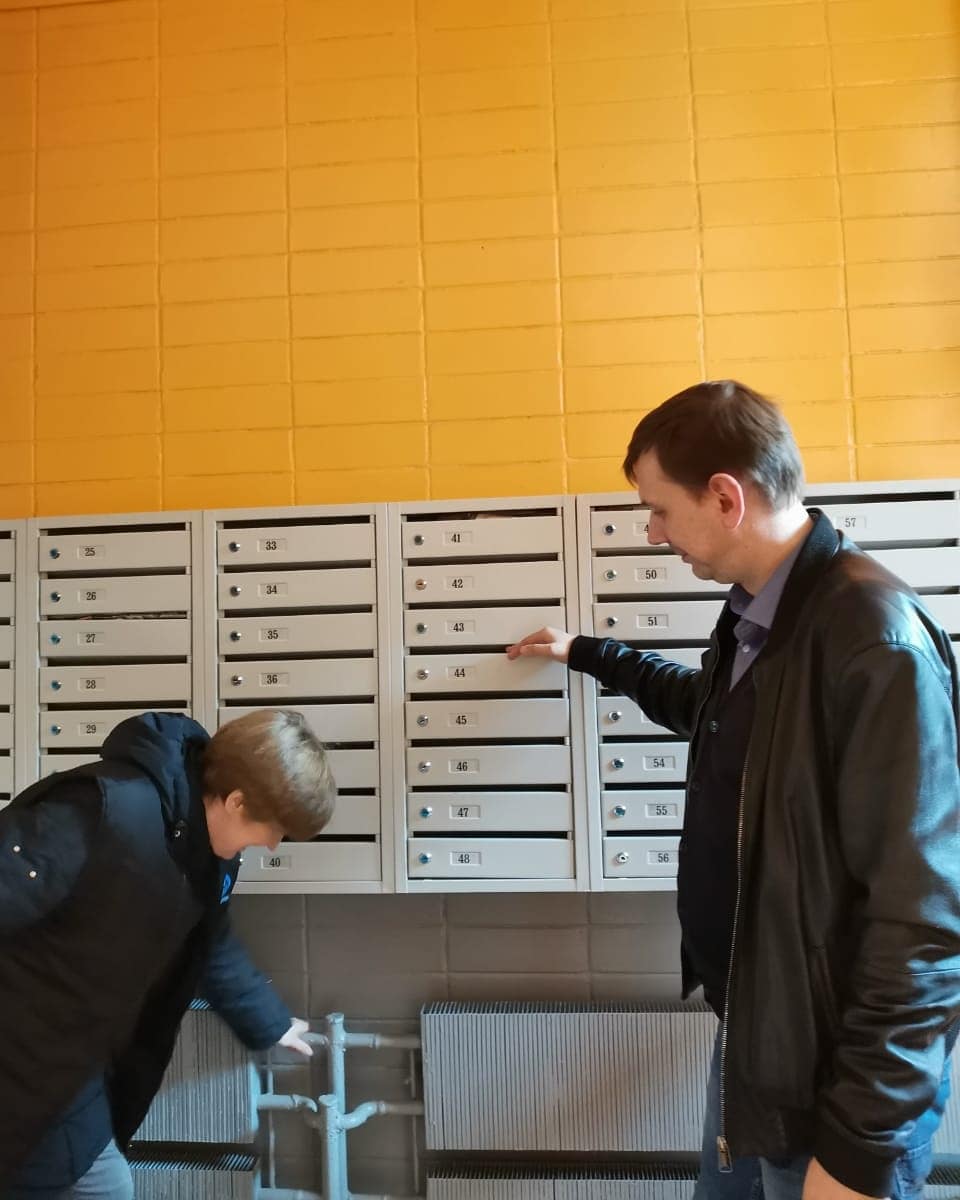 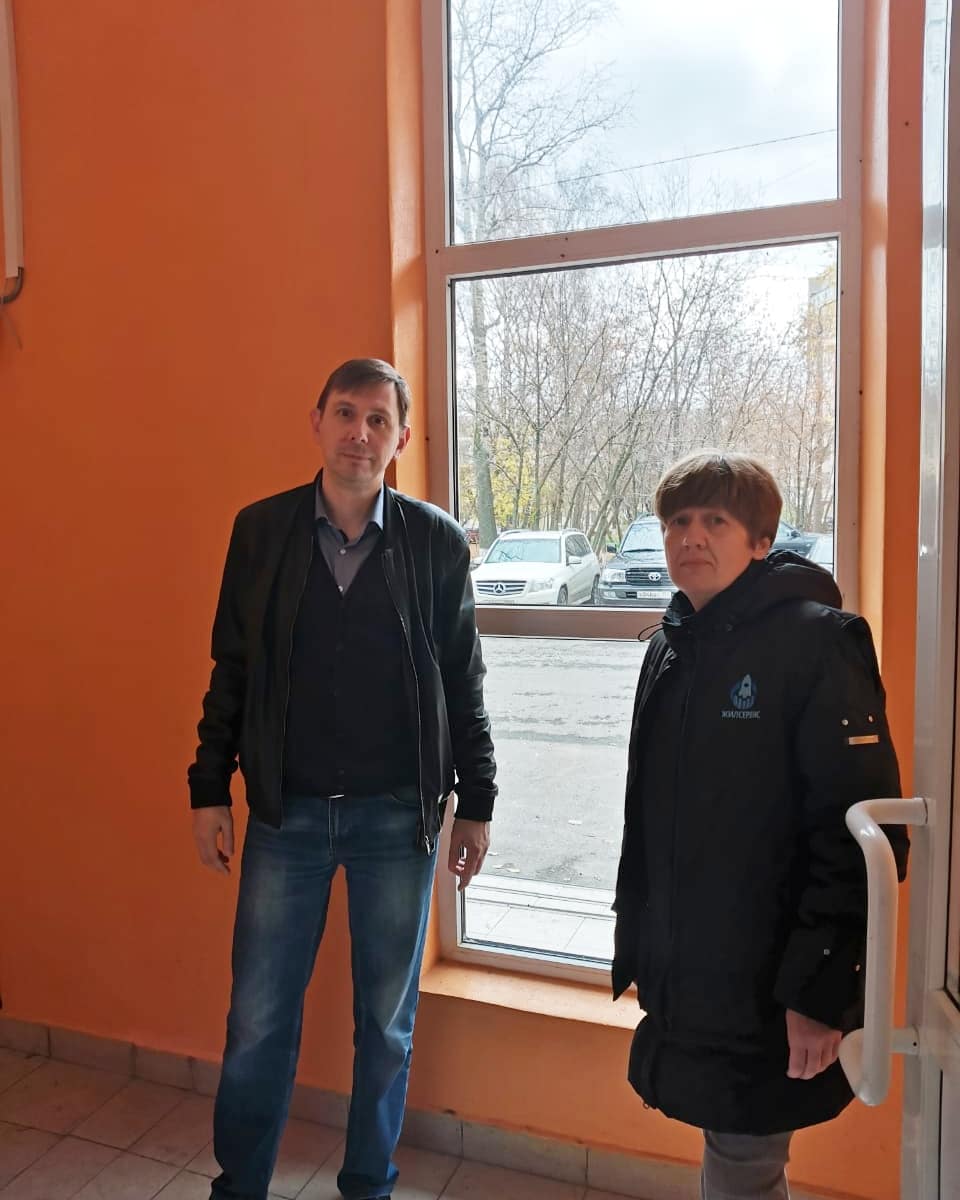 «УТВЕРЖДЕНО»Решением Совета Общественной палаты г.о. Королев Московской областиот 23.10.2019 протокол № 21Председатель комиссии «по местному самоуправлению, работе с территориями, общественному контролю, открытости власти,…»  Общественной палаты г.о.Королев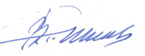 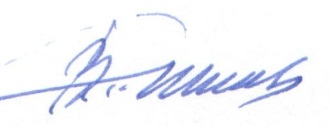 В.А.Романенков